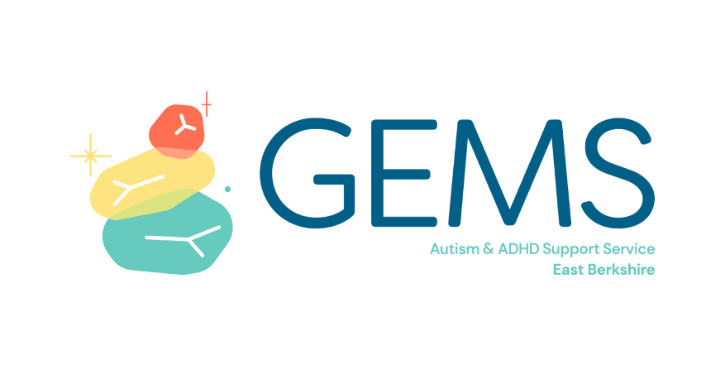 Referral Form PLEASE COMPLETE ALL SECTIONS IN THIS 2 PAGE FORM IN BLOCK CAPITALS:PLEASE RETURN FORM TO:  gems.4health@nhs.netFull Name and title of Parent or Carer: Full name of Child: DOB of child:  Childs Ethnicity: Home Address: Contact Telephone Number: Email address: Preferred method of contact:  Email: Yes/No        Phone: Yes/NoChilds NHS Number: Childs GP's Name: GP's Phone number: GP's Address: Parental Responsibility: 		Yes/noInterpreter Required:		Yes/noLanguage spoken: Current pathway: ADHD / Autism / BothHow did you hear about GEMS? Page 1 of 2Other Professional involvement:Name and contact details of professionals involved e.g Social worker, OT, Speech and Language therapy, Pediatrician, CAMHS Referrer Details: Name of referrer: Agency/Position: Contact telephone number: Reason for Referral: Useful information (what do we need to know) Referral discussed with the parent/carer/client: 				Yes/noHas permission been granted by the parent/carer/client: 		Yes/noHas consent to share information been given by the child/adult?		Yes/noWhat are the expected outcomes of this referral? Signed & Dated:  For official use onlyCross Data updated by:Signposted to :Page 2 of 2